Home Learning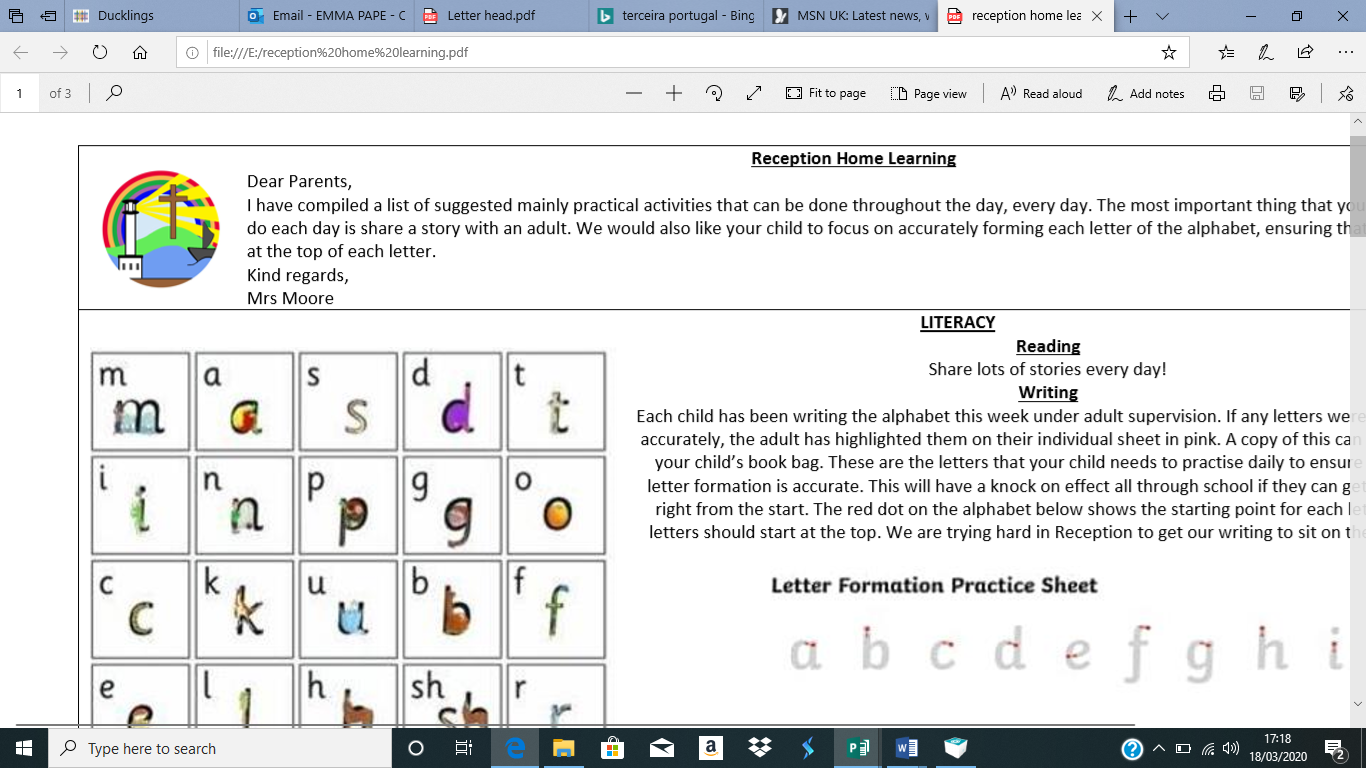 Little AcornsWB 06/07/2020Please feel free to join in with our weekly home learning activities. It would be lovely if you could post pictures and videos on your child’s Tapestry account.If you have any issues with accessing your account please email Miss Pape on emmapape@maryport.cumbria.sch.uk.Thank you.Fruit and vegetable Printing.This week I would like your child to make colourful pictures using fruit and vegetables with paint.  Allow your child to explore print, colour and texture. Encourage your child to talk about what they see.Hide and Seek (with a twist)First, ask your child to find their favourite soft toy. Initially, stick to one room and hide the toy for your child to find. Reading in different places (I would like to continue this from last week). This is a little challenge! I have created a list of differen reading challneges that I would like you and your child to complete (your child can look at books independelnlty if they wish).  I look forward to seing photos on Tapestry. In bedUnder somethingIn the bathOutdoorsWearing a hatTo a teddyTo a petNext to someone that you love.In your pjamas